软件学院研究生党支部主题党日活动情况总结（20 20 年 11 月）软件学院    党支部一、活动简介（二百字左右，含时间、地点等基本要素）：二、学习心得（选摘一位同学，一百字左右，注明姓名）：三、活动照片（三张，插入word文件中）：范例：软件学院党支部学习情况总结（20 19 年 3 月）软件学院 2018级硕士生第六 党支部一、活动简介（二百字左右，含时间、地点等基本要素）：3月25日，学院2018级硕士生第六党支部在软件学院（宁波）教学N206开展了主题学习活动。支部书记冯金禄讲主题党课，分别从2018年政府工作回顾、2019年整体政策和2019具体工作措施等几个方面进行了讲解。二、学习心得（选摘一位同学，一百字左右，注明姓名）：支部党员邓亚奇说，通过学习“两会”精神，我认清了国际国内形势，这对拥护党中央科学决策具有重要意义。在日常的生活工作学习中，我会自觉履行自己应尽的义务，为实现中国梦做出积极的贡献。三、活动照片（三张，插入word文件中）：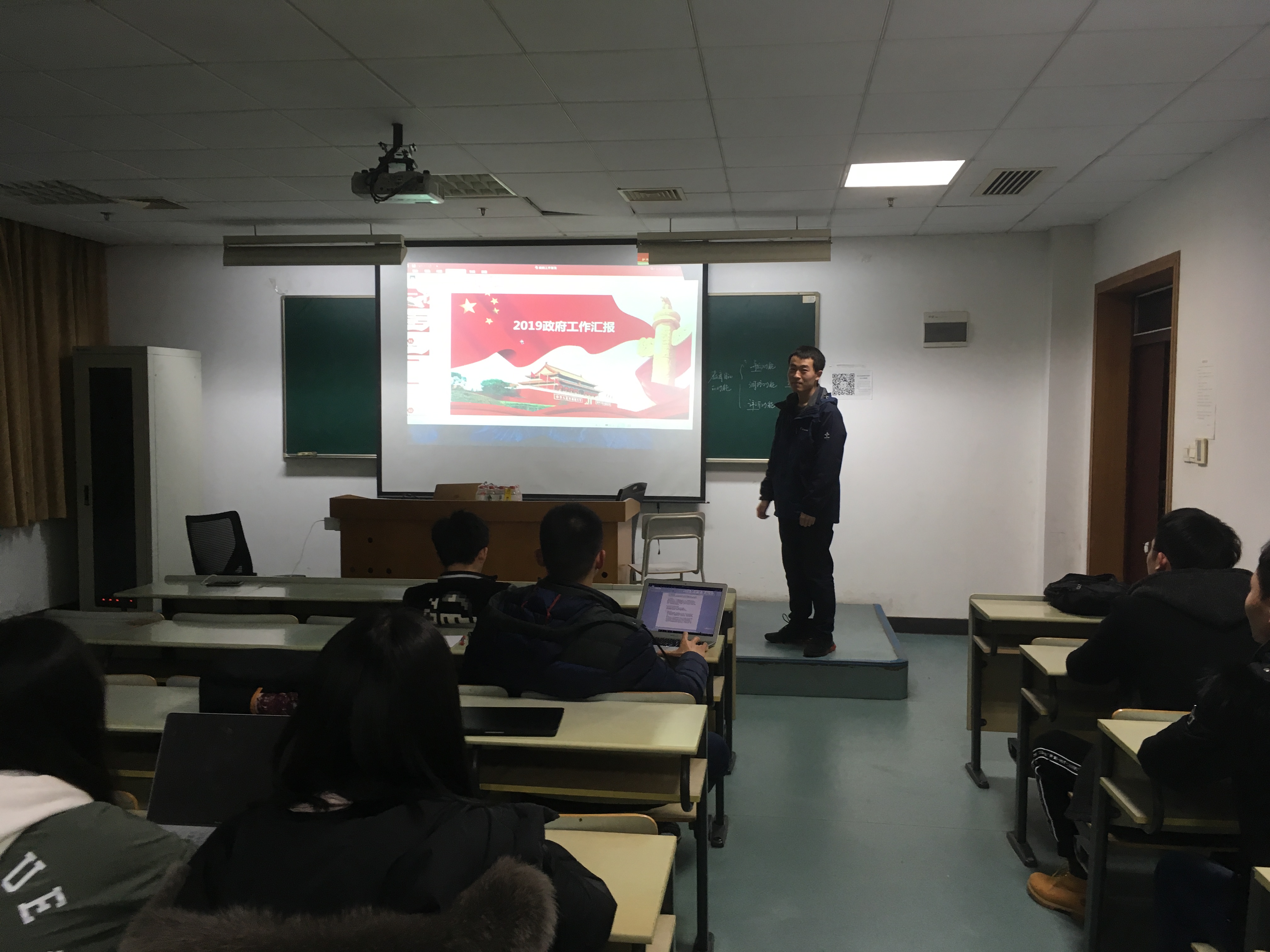 